2nd ITU INTER-REGIONAL WORKSHOP
ON WRC-23 PREPARATION
29 November – 1 December 2022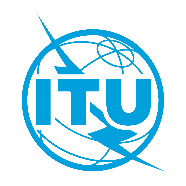 Document WRC-23-IRW-22/xx-E[date] 2022English only[Source (administration/company)][Source (administration/company)][document title][document title]